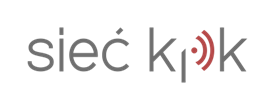 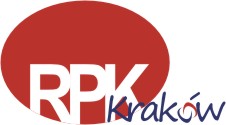 Regionalny Punkt Kontaktowywraz z Krajowym Punktem KontaktowymProgramów Ramowych serdecznie zapraszają na wydarzenie: „Energia w HORYZONCIE 2020 – dzień informacyjny”9.30-10.00        Rejestracja uczestników10.00-10.20     Ogólne zasady w programie Horyzont 2020 - Magdalena Wójtowicz, RPK CTT PK  10.20 -10.50    Tematy z Energii w konkursach Horyzontu 2020 - Maria Śmietanka, KPK10.50-11.10      Przykład realizowanego projektu z Energii w Horyzoncie 2020 - Igor Wojnicki,                         Katedra Informatyki Stosowanej, AGH11.10 – 11.30   Przerwa kawowa  11.30-11.45     Aspekty finansowe programu Horyzont 2020 - Anna Armuła, RPK CTT PK11.45-12.00     Komercjalizacja wyników badań  naukowych - nowe instrumenty                         w Horyzoncie 2020 - Anna Armuła, RPK CTT PK 12.00-12.30     Zostań ekspertem KE - Maria Śmietanka, KPK12.30               Zakończenie spotkania	